10th anniversary -  REGISTRATION – 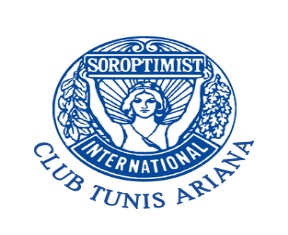 Please register before 30/09/2018  send your form to: si.tunariana@hotmail.comPersonnal Information: First Name:			Last Name :			Email :			Cellular phone:			Soroptimist Club :1 november 2018 :  Arrival of guests - Transfer from the airport		       Visit – Culture City Tunis2 november 2018 :  Historical Tour to Dougga (Lunch inclusive)							        Friendship dinner & Club presentation			3 november 2018 :  Visit *Ksar Warda,*handcraftvillage Denden, *Sidi Bou Said, *Carthage 		       (Lunch inclusive)								      Anniversary dinner						4 november 2018:  Visit  –  Bardo Museum-----------------------------------------------------------------------------------------------------------------------165 EUR					5 > 8 november 2018: Post tour- South Tunisia 			            			4 days/3 nights 				       	                                 130 EUR	 									------------------------TOTAL AMOUNT:							=Payment : Please note that registration will be complete upon payment.Bank Transfer to: Soroptimist International Club Tunis ArianaBank name: Amen Bank IBAN:  TN 59 0705 8011 6105 5011 4954       Code BIC:  CFCTTNTTNotification code: 10th anniversary + name